ҚАЗАҚСТАН РЕСПУБЛИКАСЫ БІЛІМ ЖӘНЕ ҒЫЛЫМ МИНИСТРЛІГІ«МЕКТЕПКЕ ДЕЙІНГІ БАЛАЛЫҚ ШАҚ» РЕСПУБЛИКАЛЫҚ ОРТАЛЫҒЫБАЛАЛАРДЫҢ МЕКТЕПКЕ ДАЙЫНДЫҚ ДЕҢГЕЙІН АНЫҚТАУ БОЙЫНША ӘДІСТЕМЕЛІК ҰСЫНЫМДАРМЕТОДИЧЕСКИЕ РЕКОМЕНДАЦИИ ПО ОПРЕДЕЛЕНИЮ УРОВНЯ ГОТОВНОСТИ К ШКОЛЕНур-Султан2020Қазақстан Республикасы Білім және ғылым министрлігі«Мектепке дейінгі балалық шақ» республикалық орталығы базасында әзірленгенБалалардың мектепке дайындық деңгейін анықтау бойынша әдістемелік ұсынымдар. Нұр-Сұлтан, 2020 – 50 бет.Пікір жазғандар:З.Б. Куанышбаева, п.ғ.к.;Г.С. Биртаева, меңгеруші;Н.Қ. Жолдыбаева, әдіскер.Әдістемелік ұсынымдар  балалардың мектепке дайындығын анықтау үшін мектепалды даярлық педагогтеріне әдістемелік көмек көрсету мақсатында әзірленген. Аталған әдістемелік ұсынымдар 5-6 жастағы балалардың мектепалды даярлығын ұйымдастыратын мектепке дейінгі ұйымдардағы педагогтерге, бастауыш сынып мұғалімдеріне, қосымша білім беру педагогтеріне, ЖОО мен колледждердің педагогикалық мамандық студенттеріне, болашақ бірінші сынып ата-аналарына сондай-ақ мектепалды білім беру мәселелерімен айналысатын мүдделі тұлғаларға арналған. Балалардың мектепке дайындық деңгейін анықтау бойынша әдістемелік ұсынымдар ҚР БҒМ «Мектепке дейінгі балалық шақ» республикалық орталығының Ғылыми әдістемелік кеңесінде (2020 жылғы 3 желтоқсандағы № 7 хаттама) қаралып, ұсынылған.«Мектепке дейінгі балалық шақ» республикалық орталығы, 2020 жТҮСІНДІРМЕ ЖАЗБАҚазастан Республикасында білім беру мен ғылымды дамытудың 2020-2025 жылдарға арналған мемлекеттік бағдарламасының мектепке дейінгі тәрбие мен оқыту жүйесіндегі басты міндеттердің бірі әрбір бала өмірінің табысты қадамы ретінде балалардың сапалы мектепке дейінгі білімге қолжетімділігін кеңейту болып табылады.  Бұл мәселенің өзектілігі, бастауыш сыныпта бірінші сынып оқушысы жүйелі оқу жағдайларында, оқу материалын меңгеруде, тәртіптің қажетті деңгейін ұстауда және т.б. белгілі қиындықтарға тап болады. Бұл баланың мектепке дайындығын қамтамасыз ету үшін оны бастауыш мектепте оқуға дайындау үшін арнайы жүйе қажеттігін білдіреді. Бұл материал түрлі себептермен мектепке дейінгі ұйыммен қамтылмаған балалардың ата-аналары үшін де өзекті болып табылады.   Мектепке даярлық – жоспарлы процесс болғандықтан мектепке барудың алдында ғана емес мектепке дейінгі кіші жастан бастап тек қана ұйымдастырылған оқу қызметінде емес сондай дербес әрекетте ойындарда, еңбекте, ересектермен және құрбыларымен қарым-қатынаста дайындықты ұйымдастыру  қажет.  Педагог-ғалымдар баланың мектепте оқуға дайындығын анықтайтын белгілі компонентттерді әзірледі. Қәзіргі психологияда «даярлықтың» біріңғай және нақты түсінігі айқындалмаған. Мысалы Л.А. Венгер мектепке даярлықты құрдастарымен және ересектермен қарым-қатынас жасай білуді, жағдайды бағалауды және өзін ұстауды реттейтін  оларсыз оқыту мүмкін еместігін немесе қиындық тудыратынын алға тарта отырып, сол функцияларды дамытатын әлеуметтік біліктердің белгілі деңгей ретінде түсіндіреді.  Л.М. Безруких «баланың мектепте оқуға интелектуалды дайындығы – жүйелі оқыту талаптары шамадан тыс болмайтын және бала денсаулығының бұзылуына әкелмейтін баланың морфологиялық, функционалды және психикалық даму деңгейі» деп, есептейді.    Бүгінде баланың мектепте оқуға даярлығы – практикалық тұрғыда психологиялық зерттеулер кешенін талап ететін көп компонентті білім.  Мектеп табалдырығын аттаған бала белгілі физикалық, ақыл-ой, эмоционалдық және әлеуметтік дамуға сәйкес болуы керек. Бұл оның балашақ мектепте үлгірімінің кепілдігі болып табылады.  Әдістемелік ұсынымдарды әзірлеудің мақсаты баланың мектепте оқуға табысты дайындығы үшін білім беру ұйымдарының мектепалды даярлық топ/сынып педагогтеріне әдістемелік көмек көрсету болып табылады.  Негізгі міндеттері:- тәрбиеленушілердің мектепте оқуға табысты даярлығы үшін бастапқы тең мүмкіндіктерді құру;- баланың мектепке даярлығын айқындайтын компоненттерді анықтау;- балалардың мектепке оқуға даярлығының диагностикасы бойынша түрлі әдістемелерді қолдану;- мектепалды жасындағы балалардың бастапқы құзыреттіліктерді меңгеруі және олардың түрлі әрекеттер мен мінез-құлықтарда көрінуі үшін жағдай жасау- мектепте оқуға қажетті дағдыларды жетілдіру;- оқу қызметіне алғышарттар мен танымдық ынтаны қалыптастыруға мүмкіндік беру;- белгілі себептермен мектепке дейінгі ұйымға бармаған балалардың ата-аналарына әдістемелік көмек көрсету.Мектепке дейінгі тәрбие мен оқытудың мемлекеттік жалпыға міндетті стандартында мектепке дейінгі жастағы балалардың дайындық деңгейіне және Мектепке дейінгі тәрбие мен оқытудың үлгілік оқу бағдарламасы мазмұнын игеруге талаптар айқындалған. Стандарта мектепке дейінгі ұйым бітірушісінің дайындық деңгейіне талаптар және туғаннан бастап 1 сыныпқа қабылданғанға дейін біліктері мен дағдыларының тізбесі айқындалған және Үлгілік бағдарламаның білім беру салаларының мазмұнын меңгеру барысында жарты жылдық бойынша күтілетін нәтижелер берілген.Мектепке даярлық балаға оқу қызметін жеңілдетеді, табысты және жаңа жағдайға жылдам үйренуді қамтамасыз етеді. Балабақшаның мектепалды даярлық топтарында балалармен бірнеше рет жүргізілген сауалнама  балалардың өздерінің қалауымен түрлі себептерді белгілей отырып, барлығы да мектепке барғысы келетінін  дәлелдеді.  Балалардың бір бөлігі мектеп өмірінің тартымды сәті деп білім алуды көрсетсе, ал екінші бір бөлігі сыртқы аксесуарларды қоңырауды, үзілістерді белгілеген.  Ресей білім академиясының зерттеулерінің нәтижелері бойынша бірінші сыныпқа барған балалардың бір бөлігінің  дамуы паспорттағы жасына сәйкес келмейтінін,  5-6 жастағы 60% дейін  балалар әрекетті ұйымдастыруы қалыптаспаған болса,  60% балаларда тілдің дұрыс қалыптаспағаны, 30% дейін ұсақ моториканың қалыптаспағанын, ал 35% дейін кеңістікті көрудің және көріп есте сақтаудың қалыптаспағанын, 30% дейін есту-тірек үйлесімділігінің жетерліктей дамымағанын көрсеткен. Баланың оқуға ынтасының төмен болуы немесе мүлде болмауы оларды алдын-ала оқуға мерзіміне бұрын қосуы салдарынан болып отыр. Сонымен мектепке дайын бала – бұл мектеп бағдарламасы талаптары бойынша оқи алатын, жазатын және санай алатын емес, бұл мектепте оқуға дағдылары қалыптасқан бала. 2. МЕКТЕПТЕ ОҚУҒА ДАЙЫНДЫҚ ТҮСІНІГІМектепке бару -бұл баланың өміріндегі маңызды оқиғалардың бірі.  Мектепке бару кезінде баланың өмірінде көптеген өзгерістер болады: жаңа таныстар, жаңа қарым-қатынастар, жаңа міндеттер пайда болады. Бұл кезеңге ол жеткілікті түрде дайын болуы тиіс.«Мектепке дайындық» ұғымын қалай анықтауға болады? Қазіргі психологияда әлі күнге дейін «дайындық немесе мектепке баруға дайын болу»деген нақты түсінік жоқ.6 жасында бала алғаш рет өзін қоғамның мүшесі ретінде, өзінің жеке маңыздылығын сезінеді, өзінің жеке қасиеттерін, қобалжу және кейбір психикалық процестерін біледі.А. Анастази мектепке баруға дайын болу ұғымын «мектеп бағдарламасын игерудің оңтайлы деңгейіне, мінез-құлық сипаттамаларына қажетті біліктерді, білімдерді, қабілеттерді, мотивацияны және басқаларды меңгеру» деп түсіндіреді.Л. И. Божович мектепте оқуға дайындық ақыл-ой жетілуінің белгілі бір деңгейінен, танымдық қызығушылығынан, танымдық әрекетін оқушының әлеуметтік позициясына ерікті түрде реттеуге дайын екенін көрсетеді.Осыған ұқсас көзқарастарды А. И. Запорожец мектепте оқуға дайын болу «баланың жеке тұлғасының өзара байланысты қасиеттерінің толық жүйесі, оның ішінде оның мотивациясының ерекшеліктері, танымдық, талдау-синтетикалық қызметінің даму деңгейі, әрекеттерді ерікті реттеу тетіктерінің қалыптасу дәрежесі және т. б.» деп атай отырып дамытты.Г. А. Орынтаева атап өткендей, өткен жылдар ішінде баланың психикасы айтарлықтай өзгерді.Бала ересек адамға толығымен тәуелді дәрменсіз тіршілік иесінен өзін-өзі бағалайтын, қуану, кінәлі сезіну мен ұялу эмоционалды процестердің кең спектрін бастан кешіретін, қоғамдағы моральдық нормалар мен мінез-құлық ережелерін саналы түрде орындайтын шынайы қызмет субъектісіне айналды.Мектепке дайындық-бұл баланың физикалық, физиологиялық және психикалық қасиеттерінің қалыптасу дәрежесі мектеп жасына дейін мектепке ауыртпалықсыз көшу және оның оқу тапсырмаларын табысты орындауы.Мектепке дайындық оқуға деген ынта, педагогті тыңдау, тапсырмаларды түсіну, зейін қоя білу, орнықтылық, орындай білу қабілеті ретінде көрінеді.Мектепке баруға дайын болу жеке тұлғалық сапаларымен айқындалады.Баланың мектепке дайындығы-мектепке дейінгі ұйымдар мен мектепалды даярлық сыныптарымен қамтамасыз етіледі. Баланың мектепке дайындығын мектепке дейінгі ұйымдар мен мектепалды даярлық сыныптары қамтамасыз етеді. Жалпы «баланың мектепке дайындығы» ұғымы болашақ бірінші сынып оқушысының өмірі мен әрекетінің барлық салаларын қамтиды, кешенді және жан-жақты болып қарастырылады, педагогикалық және психологиялық ұғымдарын бірден  бөлу қажет. Мектепке педагогикалық дайындықПедагогикалық дайындық оқу, санау және жазу білігін білдіреді. Алайда, тек осы біліктер мен дағдылардың болуы баланың табысты үйренетіндігінің кепіліболып табылмайды.Мектепке психологиялық дайындық келесі компоненттерді:физиологиялық дайындықтанымдық (зияткерлік ) дайындықэмоционалды-ерікті дайындықәлеуметтік дайындықмотивациялық дайындыты қамтиды.Ересек жастағы баланың психикалық дамуының маңызды ерекшелігі-оның мінез-құлықтың моральдық нормалары мен ережелерін меңгеруі, жүйелі оқытудың мақсаттары мен әдістерін игеруге дайындығы болып табылады. Мектеп жасына дейінгі баладағы жаңа өзгерістер (әлеуметтік маңызы бар және бағаланатын  әрекетке қажеттілік, мотивтерге бағыну, өзінің мінез-құлқын ересектердің адамгершілік күтулерімен байланыстыру, моральдық нормаларды білу және т. б.) әрекеттің жаңа түріне – оқу  әрекетіне дайындайды.Оқу әрекетін табысты орындау үшін баланың қажетті даму деңгейі болуы тиіс, ол баланың мектепке дайындығы ретінде анықталады.Қазіргі психологияда бұл тұжырымдаманың бірыңғай анықтамасы жоқ.Бірқатар шелдік авторлардың еңбектерінде «оқуға дайындық» туралы емес, «мектепте оқуға дайын болу» туралы айтылғанЛ. И. Божович мектепте оқуға дайындық ақыл-ой белсенділігінің даму деңгейімен, танымдық қызығушылығымен, танымдық әрекетін ерікті түрде реттеуге және оқушының әлеуметтік ұстанымымен анықталады деп атап өтті.Оқуға дайындықтың қандай қырларын бөлуге болатындығы туралы әртүрлі пікірлер бар. Кейде баланың мектепке дайындығының функционалды, педагогикалық және психологиялық аспектілері туралы айтылады.Сонымен қатар, функционалды дайындық дегеніміз ми құрылымдары мен нервтік-психикалық функциялардың жетілу деңгейін оқыту міндеттерін  шешу үшін жеткілікті деп түсініледі.Егер баланың функционалды дайындығы төмен болса, онда ол жаттығу кезінде психикалық жүктемелерге байланысты қиындықтарға тап болуы мүмкін.Сонымен қатар, ол ақыл-ойдың, мотивтердің және т.б. дамуының жоғары деңгейіне ие болуы мүмкін, бірақ функционалды жағдайлардың болмауы психиканың осалдығына байланысты оқытуды тәуекелді етеді.Мектепке педагогикалық дайындық дегеніміз-мектепте оқуға қажетті арнайы білім, біліктер мен мен дағдылардың меңгеру деңгейі (тікелей және кері санау дағдылары, қарапайым математикалық операцияларды орындау, баспа әріптерін тану, әріптерді көшіру, мазмұнын айту, өлең оқу және т.б.).Мектепте оқуға психологиялық дайындық жалпы дайындықтың маңызды құрамдас бөлігі болып табылады және оның бірқатар психологиялық сипаттамаларының даму деңгейін көрсетеді.Сонымен, Д.Б.Эльконин дайындықтың маңызды көрсеткіші әлеуметтік қатынастарды меңгеру деңгейі деп жобалайды. Психологиялық дайындықтың қолданыстағы анықтамалары көптеген параметрлерге  сәйкес келеді.И.Ю.Кулагина мен В. Н. Колюцкийдің пікірінше, «мектепке психологиялық дайындық – бұл мотивациялық, зияткерлік және еркіндік  салаларын дамытудың жоғары деңгейін қамтитын күрделі білім".Мектепке бару кезінде баланың дамыған оқу мотивациясы болуы керек. Мектепте оқу басталғанда ол жақсы эмоционалды тұрақтылыққа, эмоционалды саланың белгілі бір даму деңгейі қол жеткізуі тиіс.Осылайша, мектепке дайындық тұжырымдамасы күрделі және тұлғалық, зияткерлік және әлеуметтік - психологиялық дайындықты қамтиды. Дайындықтың барлық осы үш компоненті болған жағдайда ғана баланың мектепке дайын екендігі туралы айтуға болады.3. МЕКТЕПАЛДЫ ДАЯРЛЫҚ ТОПТАРЫНДА/СЫНЫПТАРЫНДА ТӘРБИЕЛЕУ-БІЛІМ БЕРУ ПРОЦЕСІН ҰЙЫМДАСТЫРУТәрбиелеу-білім беру процесі Мектепке дейінгі тәрбие мен оқытудың мемлекеттік жалпыға міндетті стандартының талаптарына сәйкес «Денсаулық », «Қатынас», « Таным», «Шығармашылық» және «Әлеумет» білім беру салалары бойынша құзыреттіліктерді қалыптастыруға бағдарланған.Мектепке дейінгі тәрбие мен оқытудың мемлекеттік жалпыға міндетті стандартында оқу жүктемесінің көлеміне, тәрбиеленушілердің дайындық деңгейіне және оқу мерзіміне  қойылатын талаптар анықталған.«Мектепке дейінгі тәрбие мен оқытудың үлгілік оқу жоспарларына» (ҚР БҒМ 2012 жылғы 20 желтоқсандағы №557 бұйрығы) (бұдан әрі - ҮОЖ)  сәйкес  мектепке дейінгі даярлық топтарының (сыныптарының) балалары үшін апталық оқу жүктемесінің көлемі - 5 күндік жүктемеге 20 сағат және ұйымдастырылған оқу қызметінің (ҰОҚ) ұзақтығы – 25 - 30 минут.         Кіріктірілген тәсіл оқыту процесінде балалардағы қобалжуды жеңілдетуді қамтамасыз етеді, Мектепке дейінгі тәрбие мен оқытудың үлгілік оқу бағдарламасының мазмұнын табысты игеру үшін қолайлы психологиялық ахуал жасайды.     Тәрбиелеу-білім беру процесі:- білім беру ұйымының жылдық жоспарына;- өтпелі тақырыптар негізінде перспективалық жоспарға;- циклограммаға сәйкес жүзеге асырылады.Білім беру процесінің тиімділігі, сондай - ақ баланың даму динамикасы туралы ақпарат алу үшін диагностика негізінде Үлгілік бағдарламаның мазмұнын меңгеру бойынша мониторинг жүргізіледі: бастапқы- оқу жылының басында (қыркүйекте); аралық-оқу жылының ортасында (қаңтарда);  қорытынды-оқу жылының аяғында (мамырда)Педагогикалық диагностиканы тәрбиеші басқа педагогикалық қызметкерлермен тығыз ынтымақтастықта жүргізеді.4 . 5-6 ЖАСТАҒЫ БАЛАЛАРДЫҢ МЕКТЕПКЕ ОҚУҒА ДАЙЫНДЫҒЫ КОМПОНЕНТТЕРІНІҢ СИПАТТАМАСЫПсихологияда мектепте оқуға психологиялық дайындықтың екі түрі -арнайы және жалпы түрі қарастырылады. Арнайы дайындықты анықтау үшін жас ерекшелігі стандарттарымен салыстырылатын зияткерлік және сенсоримоторлық дамудың жеке көрсеткіштері өлшенеді. Егер жеке көрсеткіштердің мәндері төменгі шектен төмен болмаса, бала мектепте оқуға дайын деп танылады. Жалпы дайындық әрекеттің еркін деңгейімен, ересектермен және құрдастарымен тұлғааралық қарым-қатынас дағдыларын қалыптастырумен, мұғаліммен іскерлік ынтымақтастыққа дайындықпен, мектеп пен оқуға деген оң қарым-қатынаспен және т. б. сипатталады.Мектепте оқу басталған кезде бала физикалық, психикалық, әлеуметтік және зиятикерлік жағынан дамуы керек.4.1 Баланың мектепке физикалық дайындығыБалаларды мектепте оқуға дайындау, ең алдымен, денсаулықты сақтауға, салауатты өмір салтын қалыптастыруға бағытталған толыққанды дене тәрбиесін қамтиды.Физикалық дайындық - бұл денсаулық жағдайы, баланың ағзасының жетілуінің белгілі бір деңгейі, ұсақ моториканы үйлестіру ерекшеліктерінде қимыл дағдылары мен сапасын дамытудың қажетті деңгейі, физикалық және ақыл-ой жұмыс істеу  қабілеті.Жеткілікті физикалық дайындық шынығудың жоғары деңгейін және жалпы физикалық дамуды, ағзаның сергектігі мен белсенділік жайын жобалайды.Шынығу мектептің жаңа жағдайларында пайда болатын әртүрлі қолайсыз факторларға қарсы тұруға ғана емес, сонымен қатар көп қиындықсыз, сабақтарда қызығушылықпен жұмыс істеуге, білімді, дағдыларды уақтылы және толық игеруге көмектеседі.Балалардың мектепте оқуға дайындығының критерийлері:физикалық даму деңгейі;биологиялық даму деңгейі;денсаулық жағдайы.       Физикалық дамуды анықтау кезінде әдетте үш негізгі көрсеткіштер бағаланады: дене ұзындығы (тұру  және отыру биіктігі), дене салмағы және кеуде қуысы айналасы. Алты жастан баланың физикалық даму көрсеткіштері орта есеппен: дене ұзындығы - 116 см, дене салмағы - 22 кг, кеуде қуысы айналасы - 57-58 см. жетеді.Биологиялық жас критерийлері-бұл өскен тұрақты тістердің саны белгілі бір пропорцияларға жету — бас шеңберінің дененің ұзындығына қатынасы болып табылады.Бас шеңбері мен дене ұзындығының арақатынасы ересек адаммен бірдей болады. Сонымен қатар, қолдар мен аяқтардың ұзындығы артады.Денсаулық жағдайын анықтауда барлық балалар бес топқа бөлінеді.I топ-бұл жақсы физикалық дамуы бар, сирек ауыратын, қандай да бір  функционалды ауытқулары жоқ балалар.Мектептің бірінші сыныбына баратын мұндай оқушылардың саны 20-25% - дан аспайды.II топ - денсаулық пен аурудың алдында тұрған, әлі созылмалы процеске өтпеген кейбір функционалдық бұзылушылықтары бар балалар. Қолайсыз жағдайлар олардың денсаулық жағдайына әсер етуі мүмкін. Бірінші сыныптағы мұндай балалардың саны 30-дан 35% - ға дейін өзгеріп отырады.III топқа әртүрлі созылмалы аурулармен ауыратын және денсаулығының айқын ауытқулары бар балалар, сондай-ақ физикалық дамуы нашар балалар кіреді. Жаппай мектепте мұндай балалардың саны 30-35% құрайды. Бұндай балаларға мектепте ерте оқыту (алты жастан бастап) және артық мектеп жүктемесі рұқсат етілмейді.IY топты созылмалы аурулары бар балалар құрайды, олар ұзақ емдеуді және медициналық тексеруді және маман дәрігердің тұрақты бақылауын қажет етеді. Мұндай балаларды үйде, санаторийлерде және санаторий үлгісіндегі оқу орындарында, мамандандырылған мектептерде оқыту ұсынылады немесе мектепке қабылдауды уақытша кейінге қалдыру ұсынылады. Y топта - жаппай мектепте оқуға мүмкіндігі жоқ, денсаулық жағдайында айтарлықтай ауытқулары бар балалар кіреді.Дене дамуының көрсеткіштерін (бой, салмақ, кеуде қуысының айналасы) анықтаумен қатар мектепте оқуға дайындығын бағалау кезінде бала ағзасының негізгі физиологиялық жүйелерінің жайы ескеріледі.Медициналық тексеру кезінде жүрек соғу жиілігі, қан қысымы, өкпемен демалу сыйымдылығы және қолдың бұлшықет күші өлшенеді.Алты жасында тірек-қимыл жүйесінің: қаңқа, бұлшықеттер, буын-байланыстырушы аппараттың айтарлықтай дамуы байқалады.Қаңқа сүйектері пішіні, мөлшері және құрылымы бойынша өзгереді, бірақ сүйектің қатаю процесі әлі аяқталған жоқ, ал кейбір бөлімдерде ол енді ғана басталады.Соның ішінде білек сүйектері мен саусақтарының сүйектерінің қатаюы аяқталған жоқ, сондықтан балалармен сабақ ұйымдастырған кезде ескеру маңызды. Дұрыс   отырмау, үстелдегі ұзақ жұмыс, ұзаққа  графикалық жаттығулар – мүсінінің бұзылуына, омыртқаның қисаюына, жазу қолының буындарының өзгеруіне әкелуі мүмкін.Физиологиялық дайындық мыналарды қамтиды:- ұсақ моториканы дамыту (қол жақсы дамыған, бала қарындаш, қалам, қайшыны сенімді меңгерген);- негізгі гигиеналық нормаларды сақтаудың маңыздылығын білу, сақтау және түсіну;- «көз-қол» жүйесін үйлестіру (бала қашықтан қабылдаған өрнек, фигураларын қарапайым графикалық бейнемен  дәптерге түсіре алады);- белгілі бір уақыт ішінде ересек адамды мұқият тыңдап, тапсырмаларды бөгде заттарға алаңдамай орындаңыз. Үйге өз бетінше жетеді.Балалар қимыл түрлері мен мінез-құлық ерекшеліктері бойынша айтарлықтай ерекшеленетініне қарамастан, олардың әрқайсысында дене шынықтыру сабақтарына қызығушылық, қимылды ойындарға қатысу ынтасын және сыныпта белсенділік танытуды қалыптастыру керек.Мектеп жасына дейінгі барлық балалар медициналық тексеруден өтуі тиіс.Оның сапалы орындалуы маңызды. Келесі мамандардың қорытындыларына ерекше назар аудару қажет:окулист көру қабілетін тексеруі керек. Қажет болса, көзілдірік жазыңыз немесе көзге арналған жаттығу туралы кеңес беріңіз.Дәрігер сізге оқушының тақтадан қандай қашықтықта отыра алатындығын айтады.лор дәрігері баланың жақсы еститінін тексереді;тексеруден кейін ортопед арқаны нығайтуға арналған жаттығуларға кеңес береді. Дұрыс емес дене мүсініні омыртқа ауруларына әкелуі мүмкін.логопед   сөйлеудің даму деңгейін анықтайды;.педиатр денсаулық жағдайы туралы жалпы қорытынды береді, сонымен қатар жаттығу кезінде жүректің жұмысын бағалау үшін Руфье сынағын өткізеді.4.2 Балалардың зияткерлік (танымдық) дайындығыМектептегі оқуға зияткерлік дайындық баланың танымдық саласының даму деңгейімен байланысты: ойлау, есте сақтау, зейін, қабылдау, қиял, сөйлеу тілін меңгеру және символдарды түсіну және қолдану қабілеті, қолдың нәзік қимылдарын және көзбен көру - қозғалтқышты үйлестіруді дамыту.Сондай-ақ, баланың оқу әрекеті саласындағы бастапқы дағдыларын қалыптастыру (оқу міндетін бөліп көрсету және оны әрекеттің өзбетінше мақсатына айналдыру білігі) болжанады. Оқу әрекеті үшін келесі дағдылар зор маңызға ие: оқу міндеттерін ережелерді сақтай отырып шешу, өз әрекеттерін бақылау және қолды жазуға дайындау («қол шеберлігі»).ОйлауБала мектепте оқуды бастаған сәтінде қоршаған әлем, өзі, табиғат туралы, басқа адамдар туралы, адамдар арасындағы қарым-қатынас туралы белгілі бір білім қоры болуы керек.Дамып келе жатқан ойлау балаларға өз әрекеттерінің нәтижелерін алдын-ала қарастыруға, оларды жоспарлауға мүмкіндік береді.Білуге құмарлық, танымдық процестер дамыған сайын, балалар кеңірек қоршаған әлемді меңгеру үшін ойлауды кеңінен қолданады. Бала өзіне танымдық міндеттер қоя бастайды, байқалған құбылыстарға түсініктеме іздейді. Ол өзін қызықтыратын мәселелерді анықтау, құбылыстарды бақылау, ойлау және қорытынды жасау үшін эксперименттердің бір түріне жүгінеді.Кеңістіктік ойлаудың даму деңгейі әртүрлі жолдармен анықталады. Лабиринт әдісі тиімді және ыңғайлы.Бала лабиринттің дұрыс емес жолдары мен түпкі жолдарының арасында белгілі бір үйге жол табуы керек. Бұған оған бейнелі түрде берілген нұсқаулар көмектеседі-ол осындай заттардың (ағаштар, бұталар, гүлдер, саңырауқұлақтар) қасынан өтеді.Бала жаттығуларды шешуде лабиринттің өзінде және жолдың сабақтастығын көрсететін сызбада бағдарлануы тиіс.Мысалы, бала өзінің аты-жөнін, негізгі геометриялық фигураларды (үшбұрыш, тіктөртбұрыш, шеңбер), негізгі түстерді білуі керек. «Көп» - «аз», «жоғары» - «төмен», «кең» - «тар» ұғымдарын меңгеру. Баланың кеңістікте бағдарланғаны жөн ( «сол» және «оң» ұғымдарын ажыратады, «астында», «үстінде», «жанында», «арасында» ұғымдарының мағынасын түсінеді). Бала заттар мен құбылыстардың негізгі және қайталанатын белгілерін салыстыра, талдай, жалпылай, анықтай білуі керек.ЗейінМектеп жасына дейінгі балада зейін еркін сипатта болады.Зейіннің дамуындағы бетбұрыс балалардың зейінін  алдымен белгілі бір заттарға бағыттау және ұстап тұрумен  байланысты.Осы мақсатта бала ересектерден алатын белгілі бір әдістерді қолданады. Осылайша, 6 жастағы балада зейіннің жаңа түрінің– еркін зейіннің мүмкіндіктері жеткілікті. Зейін аудару деңгейі неғұрлым жоғары болса, оқытудың тиімділігі соғұрлым жоғары болады. Оқыту балаға ойын барысында орындалатын міндеттерге ұқсамайтын жаңа міндеттер қояды. Мектеп тапсырмалары, ойын тапсырмаларынан айырмашылығы, жаңа ақпаратты қамтиды және көбірек назар аударуды қажет етеді.Еркімен зейін қою және есте сақтау: 3-4 секунд ішінде олар заттарды есте сақтайды және оларды атайды; өлеңдерді, жаңылтпаштарды біледі; 10 - ға дейінгі сандар сабақтастығын; ересектердің көмегімен үлгі бойынша тапсырманы орындайды; символдарды : -+= түсінуді үйренеді. Есте сақтау 6 жаста есте сақтау құрылымы есте сақтау мен еске түсірудің ерікті түрлерінің айтарлықтай дамуымен байланысты және өзгерістерге ұшырайды.Механикалық есте сақтау деңгейін анықтау үшін мағынасыз сөздер жиынтығы беріледі: жыл, піл, қылыш, сабын, тұз, шу, қол, еден, көктем, ұл. Бала осы қатарды тыңдап, есте сақтаған сөздерін қайталайдыҚайта орындауды қолдануға болады – сол сөздерді қосымша оқығаннан кейін- кешіктіріп орындау, мысалы, тыңдаудан бір сағат өткен соң, 6 жасқа тән механикалық есте сақтаудың  осындай көрсеткіштерін байқалады: бірінші рет бала 10 сөздің кем дегенде 5 сөзін қабылдайды; 3-4 оқығаннан кейін 9-10 сөз орындайды; бір сағаттан кейін бұрын орындалған 2 сөзден артық ұмытпайды;материалды дәйекті есте сақтау процесінде «сәтсіздіктер» пайда болмайды, өзінің тәжірибелік әрекетімен ұсынылатын бір оқығаннан кейін бала бұрынғыға қарағанда аз сөздерді есіне алады (бұл әдетте шаршағандық белгісі). Ұсақ моториканың дамуы     Ересек мектеп жасына дейінгі балаларда дене мен аяқтың бұлшықеттері жақсы дамыған, бірақ сонымен бірге жазу кезінде дәл және ұсақ қимылдарды қамтамасыз ететін қолдың кішкентай бұлшықеттері әлі дамымаған.Бастауыш сынып мұғалімдері қазіргі бірінші сынып оқушыларын оқытудағы ең үлкен мәселе қолдың жазуға дайын еместігін  айтады.        Сондықтан бірінші сынып оқушыларына жазу өте қиын, ал графикалық жаттығуларды орындау кезінде олар тез шаршайды.Қолдың бұлшық еттерінің жеткілікті дамуы, саусақтармен кішігірім әрекеттерді орындау қабілеті баланың жазуды оңай үйренуінің кепілі болады          Баланы жазуға дайындау кезеңінде пайдалы сабақтар:- штрихтау; - әр түрлі үлгідегі дизайнерлермен жұмыс;- қайшымен, ермексазбен жұмыс         - торкөздерге сурет салу;         - екінші жартысын аяқтап салыңыз ;         - кеңістіктегі бағдар;         - бірдей суреттерді бояңыз.         - альбомдарда сурет салу (қарындаштар, бояулар).  Балаларды мектепке дайындауда сөйлеу дайындығы маңызды рөл атқарады. Баланың оқуға сөйлеу дайындығы деген ұғыммен не түсіну керек? Ең алдымен, бұл байланыстырып сөйлеудің дамуы.Бала өз пікірін білдіре, оның барысын түсіндіре білуі керек, өз пікірін дәлелдей алады. Бұл біліктердің алғы шарты-баланың жеткілікті сөздік қоры, қарым-қатынас құралы ретінде ана тілін білуі болып табылады.Мектепте оқуға дайындық критерийлері: Байланыстырып  сөйлеу;- негізгі ойды дәйекті түрде тұжырымдау. Сөйлеу түріне сәйкес келетін тілдік құралдарды қолданыңыз.Сөйлеу түріне сәйкес келетін тілдік құралдарды қолданыңыз.- толық және қысқаша баяндау дағдысын меңгеру, сипаттау әңгімесін құрастыру, сурет бойынша, суреттер сериясы бойынша, жеке тәжірибеден әңгіме құрастыру.- сөйлеу этикетінің нормаларын меңгеру: сыпайы сөйлеудің қабылданған нормаларын қолдану (әңгімелесушінің жасына сәйкес қарым-         Баланың жасына сәйкес сөздік қоры. Баланың сөздік қоры 3500 сөзге дейін.  Бала заттарды топтарға бөліп, жіктей білуі керек: тек жыл мезгілдері, көкөністер, жемістер, саңырауқұлақтар, жидектер және т. б. ғана емес, сонымен қатар бас киімдер, маталар, ыдыс-аяқ, көлік, мамандықтар, құралдар, үй өсімдіктері, геометриялық фигуралар, мектеп керек-жарақтары, қыстайтын және ұшып кететін  құстарды, жануарлардың төлдерін атайды; Біліктерді қамтитын фонематикалық есту:- сөйлеу ағынында берілген дыбысты бөлу;-  буынға бөлу;-  3-4 сөзден тұратын сөйлем құру;- суреттер сериясына, сюжеттік сурет бойынша, берілген тақырыпқа әңгіме құрастырыңыз;- заттар  туралы әңгімелер құрастыру (ересектерге ұсынылған жоспар бойынша);- шағын әдеби мәтіндердің мазмұнын өз бетінше, мәнерлі, дәйекті түрде жеткізу;Сөздің дыбыстық-буындық құрамын талдау және синтездеу дағдылары:- берілген дыбысты сөзден ажырата білу (мұндай дыбыс бар ма, жоқ па);- сөздердегі бірінші және соңғы дыбысты ажырату;- дыбыстың орнын, сондай-ақ олардың саны мен сөздегі дыбыстардың сабақтастығын  анықтау;- сөздегі буын санын анықтау, берілген буын санымен суреттерді таңдай білу.      Грамматикалық дұрыс жазылған сөз:          -  сөзді өзгерту мен сөзді қайта жазуда әртүрлі тәсілдерді қолдану (үстел-шағын үстел, кілем-шағын кілем, шие тосабы, ананас шырыны-ананастық);          - сөйлеу кезінде зат есімдерді жекеше және көпше түрде (құлақ – құлақтар, жапырақ-жапырақтар, көптеген қарындаштар) құрастыру және қолдану;         - зат есімдерді сын есімдермен үйлестіру (қызғылт юбка, жасыл пальто);           - қатыстық  сөйлемдерде және тәуелдік сын есімдерді (түлкінің құйрығы, аюдың құлағы) дұрыс қолдану;        - қарапайым ғана емес, сонымен қатар күрделі  көмекші сөздерді және т.б. қолдану (үстелдің астынан, ағаштың арқасында).         Сөйлеудің дыбыстық мәдениеті. Бірінші сыныпқа барғанда бала ана тілінің барлық дыбыстарын нақты айтуы керек. Мектепте оқу үшін бала дыбысты айтудың кемшіліктерін жеңуі тиіс. Ол үшін міндетті түрде логопед-маманға  баруы қажет.       Қарапайым математикалық түсініктерді дамыту және математика негіздерін оқытуға дайындық мыналарды қамтиды:         - берілген мөлшердегі заттарды есептеу және санау;         - жиырма саны  шегінде тікелей және кері есептеу ;         -  берілген саннан алдыңғы және кейінгі санды атай білу;         -  цифрларды  білу: 0, 1, 2, 3, 4, 5, 6, 7, 8, 9;         -   цифрлармен заттардың санын сәйкестендіре білу;         - геометриялық фигураларды білу: (шеңбер, сопақ, үшбұрыш, шаршы, тіктөртбұрыш);         - шеңберді, төртбұрышты  екі және төрт бөлікке бөлу мүмкіндігі;         - торкөз  қағаздың  парағына бағдарлай білу.        Баланың дүниетанымы  және білімді игеруге дайындығы:       - үй мекен-жайын, телефонын, ата-анасының толық аты-жөнін және отбасы құрамын атай білу;         - ересектердің әртүрлі  әрекеттері туралы жалпы түсінікке ие болу;     - қоғамдық орындарда және көшеде мінез-құлық ережелерін білу;      - жыл мезгілдері мен маусымдық құбылыстар туралы жалпы түсінікке ие болу.4.3 Мектепте оқуға психологиялық дайындығыМектеп жасына дейінгі кезеңнің соңында  мектепке психологиялық дайындықтың қалыптасуын қамтамасыз ететін психологиялық қасиеттер мен ерекшеліктердің  қарқынды дамуы байқалады.Психологиялық дайындық – бұл ересек мектеп жасына дейінгі баланың психикалық дамуының жүйелік сипаттамасы, оған оқу әрекетін орындау мүмкіндігін қамтамасыз ететін қабілеттер мен ерекшеліктерді қалыптастыру, сонымен қатар оқушының әлеуметтік позициясын қабылдау кіреді. Бұл құрдастар ұжымында оқу жағдайында мектеп оқу бағдарламасын меңгеру үшін қажет және жеткілікті баланың психологиялық даму деңгейі.Мектепке психологиялық дайындық  «өзара байланысты сапалардың  толық жүйесі болып табылатын күрделі білім ретінде»  анықталады.Мектепке психологиялық дайындық: тұлғалық, ақыл-ой және ерікті дайындықты қамтиды.Егер бала мақсат қоюды, мақсатты жүзеге асыруға күш салуды, кедергілерді жеңуді, қызықты емес, бірақ пайдалы жұмысты орындауды білсе, баланың мектепке эмоционалды-ерікті дайындығы қалыптасқан болып саналады.Бұл аспект ерік-жігердің болуын, импульстік реакциялардың әлсіреуін, өз эмоцияларын басқара білуді талап етеді (мысалы, үзіліссіз тыңдау).Бұл қарым-қатынас жасау және құрдастарымен және ересектермен қарым-қатынас орнату, балалар тобының, сыныптың мүдделеріне бағыну, басқа адамдардың тілектерін құрметтеу мүмкіндігі.Балалардың мектепке әлеуметтік-психологиялық дайындығы келесі біліктер  мен дағдылар бойынша анықталады:- оқу мотивациясы (мектепке барғысы келеді; оқудың маңыздылығы мен қажеттілігін түсінеді; жаңа білім алуға қызығушылық танытады);- құрдастарымен және ересектермен қарым-қатынас жасай білу (бала қарым-қатынас жасай алады, агрессивті емес, қарым-қатынастың проблемалық жағдайынан шығудың жолын таба алады, ересектердің беделін мойындайды);- басқа қоғамға (балаларға) кіре білу, басқалармен бірге әрекет ету, топтың мүдделеріне бағыну;- логикалық ойлауды дамыту (жалпы маңызды белгілері бойынша заттарды дұрыс топтастыра алады);- ерікті зейінді дамыту (орындалған жұмыста 15-20 минут бойы зейінді ұстап тұру қабілеті);- еркін есте сақтауды дамыту (жанама есте сақтау қабілеті: есте сақталатын материалды белгілі бір символмен байланыстыру-сөз-сурет немесе сөз-жағдаят);-өз әрекетін бағалауға тырысады.Сонымен, мектепте оқуға психологиялық дайындық-баланың оқу әрекетін табысты бастау үшін қажетті танымдық процестердің, эмоционалды, ерікті саланың, әлеуметтік өзара әрекет ету дағдыларының даму деңгейі, сондай-ақ оның оқуға деген ынтасының болуы.Баланың мектепке психологиялық дайындығын келесі мәселелер бойынша бағалауға болады:Бала ересектермен және балалармен қарым-қатынас орната ала ма?Ол неге мектепке бару керек екенін түсінеді ме?Балаға көбінесе не ұнайды: ойнау немесе білім алу («ақылды тақырыптарға» әңгімелесу)?Егер сіз барлық сұрақтарға оң жауап берсеңіз-бала мектепте оқуға дайын.Егер баланың мектепке барғысы келсе, білім алуға, жаңа, қызықты білуге, жаңа әлеуметтік рөлді - оқушының рөлін орындауға деген ұмтылысы болса, онда баланың мектепке деген мотивациялық дайындығы қалыптасқаны.Мотивация баланың құрдастарымен қарым-қатынас жасау және ұжымда өз орнын алу тілегімен, жаңа білім алу қажеттілігімен байланысты.Мектепке мотивациялық дайындықты бағалау үшін ата-аналар келесі сұрақтарға жауап беруі тиіс:5-6 жастағы баланың кітаптарды өз бетінше қарағысы келе ме?Ол дауыстап оқығанда тыңдағанды ұнатады ма?Бала қоршаған орта туралы жиі сұрақтар қоя ма?Бала басқа балалармен бөлісе ала ма?Құрдастарымен ойнағанды ұнатады ма?Ережелер бойынша ойнай ала ма? Мысалы, өз кезегін күтеді.Ол әңгімелесуді  қолдай ала ма және басқаларды бөлмей тыңдай ала ма?Мектепке дайындықтың мотивациялық компоненті әлеуметтік, танымдық және бағалау сияқты мотивтердің үштұғырлығымен қалыптасады.Осылайша, педагогтердің  негізгі күш-жігері балалардың мектепте оқуға деген ынтасын қалыптастыруға, өз бетінше де, басқалармен бірге әрекет ете білуге, білуге құмарлықты, шығармашылық белсенділікті дамытуға бағытталуы керек.	Мотивацияны диагностикалау үшін болашақ бірінші сынып оқушысының ата-аналары А.Л. Венгердің  «Мотивациялық дайындығы», Н.И. Гуткинаның  «Үй» әдістемесі бойынша, Керна-Йерасека   тесті және басқа әдістерді қолдана алады. (1 қосымша).5. БАЛАЛАРДЫҢ МЕКТЕПТЕ ОҚУҒА ДАЙЫНДЫҒЫН АНЫҚТАЙТЫН ДИАГНОСТИКАЛЫҚ МАТЕРИАЛМектепалды жасындағы балалармен жұмыс істеу үшін мынадай негізгі белгілері бойынша топтарға бөлінетін тесттерді білдіретін диагностикалық құралдар пайдаланылады: жеке және топтық (ұжымдық);  вербальды  және вербальды емес;  сандық және сапалық;  сатылы  және балама;  жалпы және арнайы.Жеке тесттер әрбір тәрбиеленушімен жеке жұмыс істеуге арналған, топтық тесттер бір уақытта бірнеше баланы тестілеуге мүмкіндік береді.Вербальды тесттер балалардың өз пікірлерін талдауға негізделген, вербальды емес тесттер жалпылау мен қорытынды жасау үшін сөйлеуден басқа белгілерді қолданадыСандық тесттер зерттелетін қасиеттің даму дәрежесінің сандық көрсеткіштерін алуға, ал сапалық тесттер оның жан-жақты сипаттамасын беруге мүмкіндік береді.Сатылы тесттер белгілі бір шкаланың көмегімен зерттелетін қасиеттің даму дәрежесін сандармен көрсетуге мүмкіндік береді; балама тек «иә» немесе  «жоқ» сияқты екі ерекше тұжырымға мүмкіндік береді.Жалпы тесттер жалпы сипаттағы кез-келген психологиялық қасиетті, мысалы  жалпы интеллектті зерттеуге арналған. Арнайы тесттер адамды басқа адамдардан ерекшелейтін белгілі бір қасиетті бағалайды, мысалы вербальды немесе вербальды емес ойлау.«Дайындықты» анықтау және балаларды іріктеу тәжірибесінде диагностикалық критерийлер ретінде тек реакция жылдамдығына көбейтілген ақпарат, білім, операционалдық біліктер қорын сипаттайтын көрсеткіштер кешені болмауы керек.Өз кезегінде әдістер тек қана «ғылымилықты» («оқығандық») ғана бағалап қоймауы тиіс.Мұндай әдістерді қолдану теріс нәтиже береді: ата-аналар мен тәрбиешілерді «белсенді жаттығуға» бағыттайды. Психологиялық-педагогикалық диагностика әдістері зерттеудің нақты міндеттеріне сәйкес келуі керек және ең алдымен жеке дамудың сапалық ерекшелігін саралауға, сонымен қатар дамудағы «тәуекел факторларын» анықтауға, ата-аналардың бақылау мәліметтерін салыстыру кезінде баланың дамуын жан-жақты бағалауға және тапсырмалар жиынтығын орындау кезінде баланың әрекетін талдауға бағытталуы керек.Зерттеулер ата-аналардың қатысуымен де жүргізілуі мүмкін. Зерттеу ерекшелігі – бұл баланың таңдауына, тіпті кездейсоқ әсер етуге болмайтын әдістер (мысалы, танымдық немесе ойын мотивінің үстемдігін анықтау). Басқа жағдайларда, тапсырмаларды орындау кезінде ата-аналардың қатысуы қажет.Бұл балаларға зор сенімділік береді, сонымен қатар ата-аналар балаларының қандай тапсырмаларды орындайтынын жеке көргенде, олар зерттеудің бұрмалануы мен жеткіліксіздігіне күмән келтірмейді.Қажет болған жағдайда ата-аналарға баланы мектепке дайындау үшін үйде қандай ойындар, жаттығулар, іс-шаралар өткізуге болатындығы туралы ұсыныстар беріледі.Психологиялық-педагогикалық диагностикалық әдістердің жиынтығы, мазмұны мен тәртібі 5-6 жастағы балалардың жас ерекшеліктеріне сәйкес келуі тиіс.Баламен сабақ өткізу үшін қызықты материалды таңдап қана қоймай, сонымен бірге баланың оны қабылдауға, түсінуге дайын екендігін түсіну маңызды. Зерттеудің табыстылығы көбінесе зерттеушінің әдістемелік тапқырлығына, оның қойылған міндеттерге дәл сәйкес келетін әдістердің жиынтығын таңдау қабілетіне байланысты.Білім беру  процесін жақсартуға қызмет ететін диагностика келесі мақсаттарға бағытталуы керек:оқу нәтижелерін дұрыс бағаламаған жағдайда ішкі және сыртқы түзету;оқытудағы олқылықтарды анықтау;оқытудың табысты нәтижелерін растау;оқу процесінің келесі кезеңдерін жоспарлау;оқытудағы жетістіктері үшін көтермелеу және келесі қадамдардың күрделілігін реттеу арқылы ынталандыру;оқу жағдайын жақсарту.          Мектепке баратын балалардың ақыл-ой дамуын диагностикалау үшін арнайы психологиялық әдістерді қолдану кәсіби психологтың құзыреті болып табылады. Сонымен қатар, жеке тестілерді оларды жүргізудің күрделілігіне және алынған мәліметтерді түсіндіруге байланысты тек кәсіби біліктілігі жоғары психологтар қолдана алады.	       Сонымен қатар, тұлғалық тестілерді оларды жүргізудің күрделілігіне және алынған мәліметтерді түсіндіруге байланысты тек жоғары кәсіби психологтар қолдана алады.Педагогтер  қарапайым әдістерге негізделген және баланың жетістіктерін тіркейтін педагогикалық диагностиканы жүзеге асыруы керек. Әр түрлі диагностикалық әдістерді қолдана отырып, көптеген әдістермен байланысты жас нормалары шексіз және өзгермейтін болып есептелмейді, барлық уақытта және барлық балалардың даму деңгейін бағалауға жарамды екенін есте ұстаған жөн. Нормалар әрдайым дерлік салыстырмалы және балалардың белгілі бір таңдауларын көрсетеді.        Сонымен қатар, қоғам дамыған сайын балалардың зияткерлік, жеке және мінез-құлық дамуының орташа деңгейі өзгереді.       Сондықтан, он жылдан астам уақыт бұрын белгіленген нормаларды пайдалану мүмкін емес, өйткені олар әр үш-бес жыл сайын міндетті түрде қайта тексеруді және түзетуді қажет етеді.Мектепалды жасындағы  балалардың мектепте оқуға дайындығын зерттеу сапасына қатаң талаптар қойылатын ғылыми тексерілген зерттеу әдістерінің көмегімен өткізіледі.          Тек нақты және сенімді әдістерді қолдану керек, өйткені жалған мәліметтер алу және тұжырымдарда қателіктер жіберудің зор қаупі бар.  Қолданылатын әдістің сапасы үшін және оның көмегімен сенуге болатын осындай нәтижелерді алу үшін әдісті пайдаланушы жауапты болады.           Балаларға диагностикалық тексерулер жүргізуге моральдық-этикалық сипаттағы бірқатар талаптар қойылады:  диагностикалық тексеру нәтижелері балаға зиян келтіру үшін ешқандай жағдайда қолданылмауы керек; балалардың диагностикасы балалардың өздері мен олардың ата-аналарының келісімімен жасалып жүргізілуі мүмкін (медициналық немесе құқықтық практика саласындағы ерекше жағдайларды қоспағанда) ;ата-аналар, заң бойынша ата-ана құқығынан айырылғандарды қоспағанда, өз балаларын диагностикалық тексерудің нәтижелерін, сондай-ақ маманның олардың негізінде жасаған қорытындыларын біле алады;диагностикалық тексерудің нәтижелері көптеген басқа факторларды ескерместен және педагогтер мен ата-аналардың пікірін ескерусіз баланың тағдырын анықтауға және оны оқыту мен тәрбиелеу мүмкіндігі туралы қорытынды жасауға негіз бола алмайды;балалардың психодиагностикасы психолог, тәрбиеші және бастауыш сынып мұғалімімен тығыз ынтымақтастықта  жүргізілуі тиіс.        Топтық тексеру кезінде келесі ережелерді сақтау керек.        1. Егер жұмыс ассистентсіз жүргізілсе, топтағы балалар саны 10-12 адамнан аспауы тиіс.        2. Бір балаға арналған әр үстелде зерттеуге қажетті парақтар мен қарындаштар жиынтығы алдын-ала дайындалуы керек: қызыл, көк, жасыл, сары және қарапайым.         3. Балалар сыныпқа ата-анасыз шақырылады. Жұмыс осылайша жүргізілетіні туралы ата-аналарға алдын-ала ескерту қажет.         4. Жұмыс қысқаша түсіндіруден басталады: «Балалар, парақтар, қарындаштар дайындаңыз. Мен сізге тапсырмаларды рет-ретімен оқимын. Мұқият болыңыз. Бірінші тапсырманы тыңдаңыз».         5. Тапсырмалар қаттырақ, біркелкі және тыныш қарқынмен оқылады. Егер сіз балалар сізді түсінбегенін анық көрсеңіз, тапсырма мәтінін қайталай аласыз, бірақ мәтіннен ауытқуға болмайды. «Өзіңнен» деген сөздерді қосудың қажеті жоқ.         6. Әрбір тапсырманы орындауға орта есеппен 3 минуттан аспайтын уақыт бөлінеді. Келесі тапсырманы оқуға көшу балалардың көпшілігі алдыңғы тапсырманы аяқтаған кезде ғана болуы керек. Егер біреудің тапсырманы орындауға уақыты болмаса, осы баланы барлығымен бірге келесіні бастауға шақырыңыз.        7. Келесі тапсырманы оқуға өту кезінде балаларға бұл туралы ескерту керек: «Біз осы тапсырмамен жұмысты аяқтадық. Келесі тапсырманы тыңдаңыз».ҚОРЫТЫНДЫМектепалды даярлық білім беру жүйесінің бастапқы сатысы ретінде мектепке дейінгі білім берудің бастауыш мектеппен сабақтастығы мен үздіксіздігін қамтамасыз етеді және балалардың сапалы білім алуға қолжетімділігін қамтамасыз ете отырып, олардың бастапқы мүмкіндіктерін теңестіруге бағытталған.Баланы мектепке дайындауда дұрыс қалыптасқан  мотивация маңызды рөл атқарады, яғни балада мектепке баруға деген  ынта қалыптастыру және жаңа білім алуға қызығушылық таныту болып табылады.Қазіргі уақытта мектепалды даярлық  мәселесі өзекті, себебі барлық балаларды мектепалды біліммен қамту міндетін іске асыру бойынша біздің еліміздегі білім беруді дамытудың қазіргі заманғы үрдістерін көрсетеді3 жастан 6 жасқа дейінгі балалардың 98% - дан астамы ұйымдастырылған мектепке дейінгі біліммен қамтылған. Мектепке дейінгі білім берумен қамтылмаған мектепалды жасындағы балалардың жалпы саны 2% - дан аспайды.   Балаларды бірінші сыныпта оқытуға дайындау әр түрлі нысанда:-    ата-анасының қалауы бойынша отбасында;- мектепке дейінгі ұйымдар базасындағы мектепалды даярлық топтарында (балабақшалар, шағын орталықтар) және жалпы білім беретін мектептер, лицейлер мен гимназиялар базасындағы мектепалды даярлық сыныптарында:- мектепке дейінгі ұйымдарға бармаған балалар үшін мектепалды даярлық, жалпы білім беретін мектептер, лицейлер, гимназиялар мен шағын орталықтар базасында «Балақайлар  мектебі»  қысқа мерзімді жазғы курстарында жүзеге асырылады.Мамандардың пікірінше, ең бастысы балада: мектепте оқуға деген қызығушылық; құрдастарымен қарым-қатынас жасау ынтасы болуы тиіс, сонымен қатар  өзі, отбасы және қоршаған орта туралы айта алады,  жалпы әңгімеге қатысады.Ата-аналар баланы оқуға, жазуға, 100-ге дейін санауға және т.б. үйретуге асықпауы керек, бірақ оған толық, қызықты, мектепке дейінгі жылдарда белсенді өмір сүруге көмектесу керек.Жаңартылған мазмұн жағдайында мектепалды даярлықты іске асыру болашақта баланың оқу процесіне қиындықсыз қосылуына және балаларды мектепте оқытудың сапасын едәуір жақсартуға мүмкіндік береді.НОРМАТИВТІК ҚҰҚЫҚТЫҚ ҚАМТАМАСЫЗ ЕТУ :«Білім туралы» Қазақстан Республикасының 2007 жылғы 27 шілдедегі № 319 Заңы. « Педагог мәртебесі туралы» Қазақстан Республикасының 2019 жылғы 27 желтоқсандағы № 293 – VI Заңы.«Қазақстан Республикасындағы баланың құқықтары туралы» Қазақстан Республикасының 2002 жылғы 8 тамыздағы N 345 II Заңы. Қазақстан Республикасында білім беруді және ғылымды дамытудың2020-2025 жылдарға арналған мемлекеттік бағдарламасы (ҚазақстанРеспубликасы Үкіметінің 2019 жылғы 27 желтоқсандағы № 988 қаулысы).«Білім берудің барлық деңгейінің мемлекеттік жалпыға міндетті білім беру стандарттарын бекіту туралы» Қазақстан Республикасы Білім және ғылым министрінің 2018 жылғы 31 қазандағы № 604 бұйрығы«Қазақстан Республикасында мектепке дейінгі тәрбие мен оқытудың үлгілік оқу жоспарларын бекіту туралы» Қазақстан Республикасы Білім және ғылым министрінің 2012 жылғы 20 желтоқсандағы № 557 бұйрығы.   «Мектепке дейінгі тәрбие мен оқытудың үлгілік оқу бағдарламасын бекіту туралы» Қазақстан Республикасы Білім және ғылым министрінің м.а. 2016 жылғы 12 тамыздағы № 499 бұйрығы (ҚР БҒМ 2020 жылғы 24 қыркүйектегі №412 бұйрығы ) «Тиісті үлгідегі білім беру ұйымдары қызметінің үлгілік қағидаларын бекіту туралы» Қазақстан Республикасы Білім және ғылым министрінің 2018 жылғы 30 қазандағы № 595 бұйрығы.«Мектепке дейінгі білім беру саласында мемлекеттік қызметтер көрсету қағидаларын бекіту туралы» Қазақстан Республикасы Білім және ғылым министрінің 2020 жылғы 19 маусымдағы № 254 бұйрығы.МазмұныТүсіндірме жазба…………………………………………………………3Мектепте оқуға дайындық түсінігі……………………………………...5Мектепалды даярлық топтарында/сыныптарындатәрбиелеу-білім беру процесін ұйымдастыру...............................................75-6 жастағы балалардың мектепте оқуғадайындығы компоненттерінің сипаттамасы...................................................8Балалардың мектепте оқуға дайындығынанықтайтын диагностикалық материал.........................................................16Қорытынды………………………………………………………………20Пайдаланылған әдебиеттер...................................................................Қосымша................................................................................................231 Қосымша Баланың мектепке дайындығын диагностикалау үшін кейбір тәжірибелік әдістер       1. Күнделікті білім деңгейін және қоршаған ортадағы балалардың бағдарын келесі сұрақтар қою арқылы тексеруге болады:        2. Сенің атың кім? (Егер бала есімінің орнына тегін айтса, оны қате деп санамаңыз)        3.  Ата-анаңыздың аты кім? (Бала  есімдерді кішірейтіп айтуы мүмкін)        4. Неше жастасын?        5. Сен тұратын қала қалай аталады?        6. Сен тұратын көше қалай аталады?        7. Өз үйіңнің және пәтеріңнің нөмірін ата?        8. Қандай  жануарларды білесің? Жабайы және үй жануарларын атаңыз           (Бала кем дегенде екі үй жануарларын және кем дегенде екі жабайыжануарларды  атауы керек)\        9.  Ағаштардың жапырақтары жылдың қай мезгілінде пайда болады?             Олар жылдың қай уақытында түседі?       10. Сен оянғанда, түскі ас ішкенде, ұйықтауға дайындалғанда күннің уақыты қалай аталады?       11.Сен қандай ас құралдарын қолданасың? Қандай киімдерді киесің? (Бала кем дегенде үш ас құралдары мен кем дегенде үш киімді айта алуы керек).       Әр дұрыс жауап үшін бала 1 балл алады. Осы әдістеме бойынша бала жинай алатын ең жоғары балл саны – 10. Әр жауап үшін балаға 30 секунд беріледі.      Жауаптың болмауы қате деп саналады және бұл жағдайда бала 0 балл алады. Осы әдістеме бойынша бала барлық сұрақтарға дұрыс жауап берген жағдайда, яғни 10 балл алған жағдайда мектепке баруға  толығымен психологиялық дайын болып саналады. Балаға қосымша сұрақтар қоюға болады, бірақ жауапты сыбырлап  айтпау қажет.Баланың мектепте оқуға қатынасын бағалауҰсынылған әдістің мақсаты мектепке баратын балалардың оқу мотивациясын анықтау болып табылады. Баланың мектепте оқуға дайындығы немесе дайын еместігі туралы қорытынды диагностиканың осы түрінсіз шығарылмайды.Егер мектеп жасына дейінгі бала басқа адамдармен (ересектермен және құрдастарымен) қарым – қатынас жасай алса, егер оның танымдық процестері дамыған болса, онда оның мектепке толық дайын екендігі туралы қорытынды жасауға болмайды.Егер балада оқуға деген ынта болмаса, оны мектепке қабылдауға болады (танымдық және коммуникативті дайындық жағдайында), бірақ тағы да оқуға деген қызығушылық алғашқы бірнеше айда байқалуы тиіс. Балаға келесі сұрақтарды қойыңыз:1. Мектепке барғың келе ме?2. Неге мектепте оқу керек?3. Әдетте мектепте немен айналысады?4.  Сабақтар дегеніміз не? Сабақтарда немен айналысады?5. Сабақтарда өзін қалай ұстау керек?6. Үй тапсырмасы дегеніміз не? Неліктен оны орындау керек?7. Сен мектептен үйге келгенде немен айналысасың ?8. Мектепте оқуды бастағанда, сенің өміріңде  жаңа не пайда болады?Егер жауап берілген сұрақтың мағынасына дәл және толық сәйкес келсе, жауап дұрыс деп саналады. Қосымша еліктіретін сұрақтар қоюға болады. Баланың сұрақты дұрыс түсінетініне көз жеткізіңіз. Егер бала қойылған сұрақтардың көпшілігіне (олардың кем дегенде жартысына) мүмкіндігінше түсініп, нақты және толық жауап берсе, бала мектепте оқуға дайын болып саналады.1. Н.И. Гуткинаның  «Үйшік» әдістемесі тестіӘдістеменің мақсаты:баланың бастапқы модельді көшіру қабілетін; зейіннің дамуын;кеңістіктегі заттарды  қабылдау білігін; сенсорлық үйлестіру дәрежелерін;саусақ пен қолдың ұсақ және ірі моторикасының қалыптасу деңгейін айқындау болып табылады.Баланың мектепке қаншалықты дайын екенін анықтау үшін 5-6 жастағы балалармен тест жүргізілуі мүмкін,          Тестілеуді өткізуге арналған үйдің бейнесі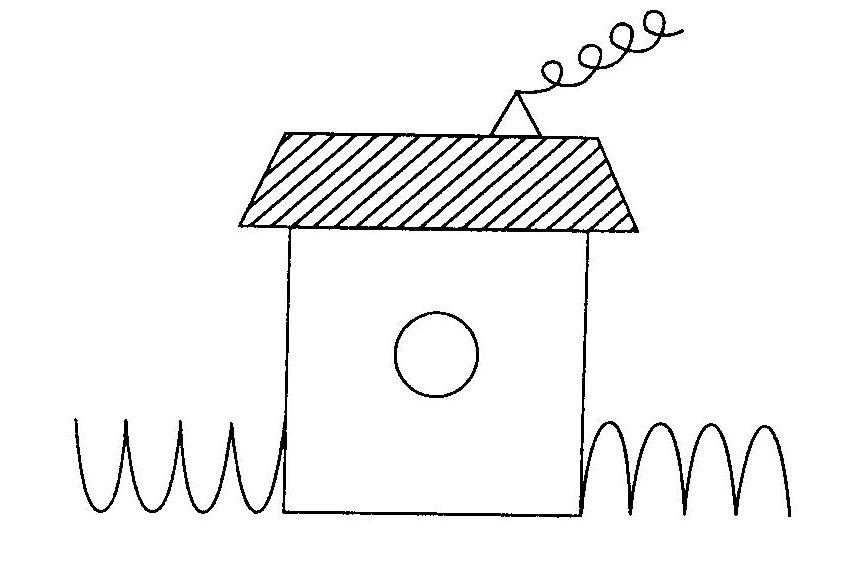 Мұндай үйді Н.И. Гуткинаның тестілеуі аясында балаға қайта салуды талап етеді.  Тәжірибелік тапсырмаларТапсырмаБалалар! Енді біз әртүрлі өрнектерді  саламыз. Біз оларды әдемі және ұқыпты салуға тырысуымыз керек. Мен қанша ұяшыққа және қайда сызық салу керектігін айтамын.Келесі жолды қарындашты қағаздан шығармай, алдыңғы сызық аяқталған жерде бастау керек. Барлығы есінде сақтайды, оң қол қайда? Оң қолыңызды жоғары көтеріңіз. Түсіріңіз. Енді сол қолыңызды жоғары көтеріңіз. Түсіріңіз.Өрнек салуды бастаймыз.   Назар аударыңыз! Қарындашты жоғарғы нүктеге қойыңыз. 2 ұяшық төмен, 2-оң, 2-жоғары, 2 – оң, 2-төмен. Енді өрнекті  өзіңіз жасай беріңіз.         Назар аударыңыз! Қарындашты екінші нүктеге қойыңыз. 4 ұяшық жоғары, 3 – оңға, 1 – төмен, 2 – солға, 1 – төмен, 2 – оңға, 1 – төмен, 2 – солға, 1 – төмен, 4 – оңға, 4 – жоғары. Әрі қарай, өрнекті  өзің жасай бер. Уақыт - 4 минут 2.Тапсырма Сіздің алдыңызда 6 жол әріптермен  бар. Әр жолдың басында үлгі -екі әріп бар. Олар қалың шрифтпен  және шеңбермен бастырылған. Әр жолда үлгідегідей  әріптердің дәл сійкестігі бар сөзді табыңыз. Бұл әріптердің  сәйкестігін  шеңберге бастыр.Уақыт - 4 минут. 3. ТапсырмаБалалар, енді біз сөздерді әріптермен емес, шеңберлермен жазамыз.    Сөзде қанша дыбыс естисіз, сонша шеңбер салу керек болады.Алдымен тақтада бірге жаттығайық. «Үй» сөздерін бірге айтамыз. Біз тақтаға дыбыстарды естігенше көптеген шеңберлер саламыз (біз сөйлейміз және сызамыз).       Енді тексереміз. ( «Үй» сөзін қаттырақ және созып айтыңыз  және тиісті дыбысты айтқан кезде шеңберді көрсетіңіз). Тақтадан үш шеңберді парағыңыздағы бірінші сызыққа салыңыз. Үш шеңбер – «үй» сөзіндегі үш дыбыс.Енді мен сізге сөздерді айтамын, ал сіз оларды парақтарыңызға бір-бірінің астына жазасыз: қарағай, аққала, қар астындағы гүл.4. Тапсырма Заңдылықтар.Балалар, біз қазір парақтарда көрген шаршыларда жұмыс істейміз. Оң қолыңыздың қайда екенін еске түсірейік. Оны жоғары көтеріңіз (тексеру). Оң жаққа жақын орналасқан шаршылар- оң шаршылар. Оң қолыңызды парақтарыңыздағы оң шаршыға қойыңыз. (Тексеру). Сол қолыңыз қайда? Көтеріңіз және оны жоғары жылжытады. (Тексеру). Сол қолға жақын орналасқан шаршылар- сол жақтағы шаршылар. Оларды  көрсетіңіз.Енді мен тапсырмаларды оқимын, ал сіз оларды шаршыда орындауыңыз керек. Өте мұқият болыңыз, өйткені тапсырма мен тек бір рет айтамын.           1. Сол жақ жоғарғы шаршыда  менің қолымдағы қарындаштар сияқты таяқшаларды салыңыз. (Үш қарындашты көрсетіңіз).           2. Төменгі оң жақ шаршыға таяқшалардан гөрі шеңберлер салыңыз.           3. Оң жоғарғы шаршыда  үшбұрыштарды таяқшалардан аз болатындай етіп сызыңыз.           4. Төменгі сол жақ шаршыға  таяқшалар мен үшбұрыштар сияқты кішкентай төртбұрыштарды салыңыз.          5. Жоғарғы ортаңғы шаршыға бірнеше таяқшалар қойыңыз,  сіз салған шаршы санынан үшеуін алып тастасаңыз.         6. Енді біз төменгі орта шаршыға сурет саламыз және қою нүктелерді саламыз. Шаршыға қарағанда таяқшалар қанша аз салынғанын қараңыз және майлы нүктелерді салыңыз. (Соңғы сөйлем екі рет қайталанады)    5. Тапсырма Сөзде қанша дыбыс болса  сызыққа сонша шеңбер сал.- оқушы- қар астындағы гүл- теледидарҚосымша Ата-аналарға кеңестерАта-аналарға арналған үсынымдар  мен кеңестер:   1.Балаларыңызбен сөйлесіңіз!Бұнде сан емес, қарым-қатынас сапасы маңызды. Бірнеше жауап беруге болатын сұрақтар қойыңыз. Шексіз  бітпейтін мәселерден бас тартып   балаңызбен  сөйлесіңіз.   2. Пәтерді  жинаған кезде, баладан кем дегенде 5-10 сөз табуды сұраңыз (бірінші белгілі бір дыбыс болатын заттардың атаулары. Есіңізде болсын, бұл дыбыс (егер бала «А» дыбысына  «қияр» деп атаса, таң қалмаңыз - ол дұры3. Балабақшадан үйге келе жатқанда  серуенде, баладан көрген заттарын атауды және  белгілі бір сөздерден сөйлем құрастыруды сұраңыз.4.Дүкенде сіз сөздікті және әріптік талдауды дамыту бойынша жемісті жұмыс жасау үшін сауда уақытын пайдалана аласыз: сөрелерде жаңа немесе таныс емес жемістерді–көкөністерді, белгілі бір дыбыстар немесе буындары бар өнімдерді таба аласыз; жарысты ұйымдастырыңыз – мұндай сөздерді кім көп табады.5. Тыңдауға және естуге үйретіңіз! Бала сіздің «құпия» тапсырмаңызды орындап, сізден кейін  тақпақтарды қайталай берсін. Есту қабілетін дамыта отырып, 1 минут үнсіз болуды сұраңыз, содан кейін ол осы уақыт ішінде қандай дыбыстар мен дауыстарды естігенін сұраңыз.6.  Міндетті т.рде дауыстап оқыңыз!7. Жапсыру, сурет салу, бояу, моншақтар жинау.Есіңізде болсын, кез-келген бірлескен ойындар мен әрекеттер, тіпті қарапайым ойындар да бала үшін пайдалы, өйткені олар сөйлеуді ғана емес, сонымен бірге жоғары психикалық функцияларды да дамытады: зейін, ойлау, есте сақтау, қабылдау. Бірақ олар мәжбүрлеусіз, ойын түрінде, жағымды эмоционалды көңіл-күймен орындалған кезде ғана пайдалы болады.Егер сіз балаңызға шынымен көмектескіңіз келсе, сиқырлы таяқшаның толқынымен ештеңе жасалмайтынын ұмытпаңыз, сізге шыдамдылық, уақыт, оң көзқарас және жүйе қажет.Баланы оқуға қалай қызықтыруға болады?Көптеген ата-аналар бала кезінен баланы қорқыта бастайды: «Міне,  мектепке барасың, онда  мұғалім сені күтпейді. Онда бәрін тез жасау керек. Онда бұзақылық болмайды». Бала мектеп қорқынышты, онда қатал мұғалімдер,  ойнауға болмайды, онда бәрі өте қатал дегент оймен өседі.      Содан кейін  сіздің балаңыз бірінші сыныпқа барғысы келмейтініне таң қалмаңыз?Баламен диалогты басқа жолмен құрыңыз. Ата – аналар  балаларға мектеп   оқитын, жаңа достар табатын орын екендігін, яғни мектеп мүлдем қорқынышты емес, бірақ өте қызықты екенін түсіндіру қажет. Егер ата-ана балаға мектепте жақсы, қызықты болатын, оның көптеген достар табатынын, ол жаңаны үйренетіндігін  айтып бейімдесе, содан кейін бала мектепті өміріндегі қызықты оқиға ретінде күтеді. Мектеп-бұл белгілі бір күн тәртібі, баланы оған қалай үйрету керек?Ұйқытау және ұйқыдан тұру  күн тәртібін сақтау қажет, ол мектепке баратын уақытқа сәйкес келеді. Яғни, егер бала 10 немесе 11 - де тұруға дағдыланған болса, ал бірінші қыркүйекте ол таңғы 7-де тұрса балаға қобалжу туғызады.Сондықтан, тамыз айында, егер бала бұған дағдыланбаған болса, онда оны мектепке уақытында тұруға үйрету керек. Қалғанының бәрінде ерекше ештеңе жасаудың қажеті жоқ.